Minutes for the Senate Executive CommitteeDate and Time: November 9, 2022, 3:30 p.m. – 5:00 p.m.Location: Zoom Virtual MeetingPresiding: Ernest Ialongo, Chair of Senate Present: Vice-Chair of Senate, Hector Soto; SEC Senators Natasha Yannacañedo; Catherine Lewis; Thomas Beachdel; Carlos Rivera; Diana Macri; SGA Representatives: Leaghton Ozoria; Jose Gonzalez.Excused Absence: 0Unexcused Absence: 0 Guests: Prof. Christine Hutchins, Chair of College-wide Curriculum Committee; Marsha Milan-Bethel, Chair of Hostos Justice Ad Hoc CommitteeMinutes Prepared by: Carlos Rivera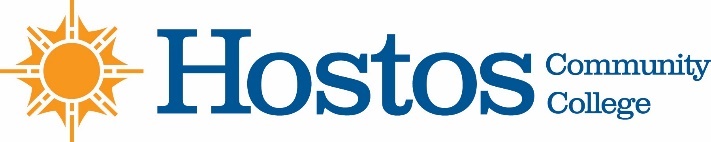 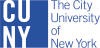 TOPICDISCUSSIONDECISION / ACTIONCall to OrderProfessor Ialongo called the meeting to order at 3:33 p.m.TOPICDISCUSSIONDECISION / ACTIONAcceptance of AgendaMotion to accept SEC AgendaUnanimous approvalTOPICDISCUSSIONDECISION / ACTIONApproval of Minutes SEC Minutes October 12, 2022, meetingSenate MinutesOctober 20, 2022, meetingNo edits.No edits.Unanimous approvalUnanimous approvalTOPICDISCUSSIONDECISION / ACTIONChair’s ReportFirst In-Person Senate meeting – Lessons Learned.College ElectionsThe college community was receptive to the October 20 Senate meeting.
Although some expressed concern about being present at a large-scale meeting, the session went smoothly.Prof. Soto recommends that we announce to the college community that all future Senate meetings will be “in-person.”College Elections – Prof. Edme did a solid job with the elections as the Interim Elections Chair.UFS SenatorAlternatesUFS Adjunct Alternate The Open Meeting Law, which applies to “public bodies,” requires that we attend Senate in person.  We must reach a quorum to start all Senate meetings.TOPICDISCUSSIONDECISION / ACTIONCurricular ItemsCredit for Prior Learning (CPL) at Hostos.

Prior Learning Assessment (PLA) Committee. What is the workflow for students who want to earn credit for their work?How do we communicate this information to students?Additional questions should be raised about the application and implementation of granting credit for prior learning.TOPICDISCUSSIONDECISION / ACTIONHostos JUSTICE Ad Hoc CommitteeGoals: To work across divisions in the College to help create and sustain an equitable and welcoming environment that supports academic access, persistence, degree completion, and leadership opportunities. To serve as a hub and point of contact for justice-impacted students. 
To create and maintain an inclusive, safe space for justice-impacted students to learn and grow. The Chair recommends having a one-year timeline for the JUSTICE Committee.Unanimous approvalTOPICDISCUSSIONDECISION / ACTIONApproval of November 17, 2022, Senate agenda.Unanimous approvalTOPICDISCUSSIONDECISION / ACTIONNew Business & AnnouncementsNoneAdjournment.5:02 p.m.